Declaration of ConformityTrade name: 							Fleet Management SystemModel Number: 						FMM13A-Q2IB0FCC Identifier:						2A3HUFMM13ACompliance Test Report Number:				R2206A0490Compliance Test Report Date:				August 22, 2022Responsible Party (in USA): 				____Address:							____Telephone:							____This device complies with parts 15, 22, 24, and 27 of the FCC Rules. Operation is subject to the following two conditions: this device may not cause harmful interference;this device must accept any interference received, including interference that may cause undesired operation.This equipment has been tested and found to comply with the limits for a Class B digital device, pursuant to Part 15 of the FCC rules as documented in the above referenced test report. These limits are designed to provide reasonable protection against harmful interference in a residential installation. This equipment generates, uses, and can radiate radio frequency energy and, if not installed and used in accordance with the instructions, may cause harmful interference to radio communications.This equipment referenced in this declaration is identical to the unit tested and found acceptable with the standards. The technical records maintained by the responsible party continue to reflect the equipment being produced under this Declaration of Conformity within the variation that can be expected due to quantity production and testing on a statistical basis.Thus,    logo is placed on the product.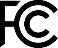 Date: 						____Name:						____Position: 		 				____Signature: 	 				____